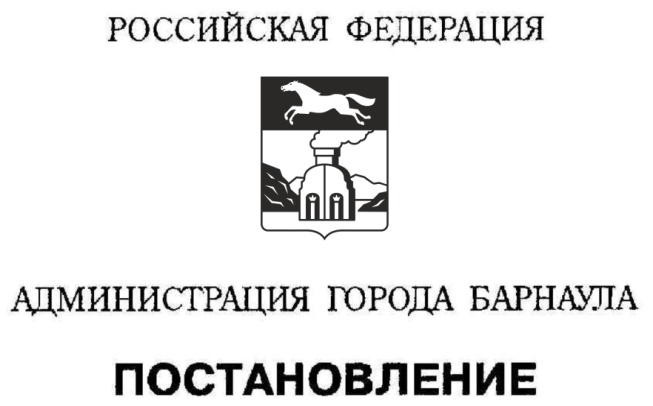 От _______________						         №_______________Об утверждении Административного регламента  предоставления муници - пальной услуги «Выдача разрешения на право организации розничного рынка»В соответствии с Федеральным законом от 27.07.2010 №210-ФЗ              «Об организации предоставления государственных и муниципальных услуг», постановлением администрации города от 12.02.2015 №188                                «Об утверждении Порядка разработки и утверждения административных регламентов предоставления муниципальных услуг на территории городского округа – города Барнаула Алтайского края, проведения экспертизы их проектов»ПОСТАНОВЛЯЮ:1. Утвердить Административный регламент предоставления муниципальной услуги «Выдача разрешения на право организации розничного рынка» (приложение).2. Признать утратившим силу постановление администрации города от 10.03.2017 №402 «Об утверждении Административного регламента предоставления муниципальной услуги «Выдача разрешения на право организации розничного рынка».3. Пресс-центру (Павлинова Ю.С.) разместить постановление на официальном Интернет-сайте города Барнаула.4. Контроль за исполнением постановления возложить на заместителя главы администрации города по экономической политике Химочку В.С.Глава города                                                                                     С.И.Дугин